Publicado en España el 19/03/2024 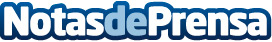 Schmidt explica en qué consiste la profesión de diseñador-vendedor de cocinas y como convertirse en uno de ellosLa firma de mobiliario a medida Schmidt desvela las cualidades de este tipo de profesionales, sus objetivos y cómo llegar a ser uno de ellosDatos de contacto:Alba GonzálezEjecutiva de cuentas917286081Nota de prensa publicada en: https://www.notasdeprensa.es/schmidt-explica-en-que-consiste-la-profesion Categorias: Nacional Emprendedores Industria Mobiliario http://www.notasdeprensa.es